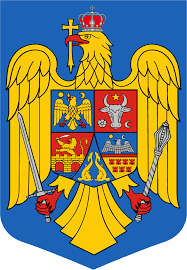 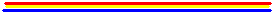 D I S P O Z I Ţ I A   Nr. 13      din  8  februarie 2021                privind respingerea cererii privind acordarea ajutorului social familiei titularului ………………,domiciliat  în comuna Uileacu de Beiuș, satul Forău, …..., județul Bihor	Având în vedere :▬ cerere – declarație pe proprie răspundere pentru acordarea unor drepturi de asistență socială nr. 1 din 11.01.2021 a domnului ………….. domiciliat în sat Forău, ......., comuna Uileacu de Beiuș, județul Bihor ; ▬ ancheta socială efectuată ca urmare a cererii și declarației mai sus menționate;   ▬ prevederile art. 12 alin.1,2,3 și 4 din Legea nr. 416 / 2001 privind venitul minim garantat – cu modificările şi completările ulterioare ;▬  prevederile  art. 9 alin.1, art.14 alin. 1 și 2, art.24 alin.2 din Normele metodologice de aplicare a Legii nr. 416/2001 privind venitul minim garantat, aprobate prin Hotărârea Guvernului nr. 50/2011, cu modificările şi completările ulterioare ;▬ raportul de specialitate comun înregistrat sub nr.348 / 08.02.2021 întocmit de compartiment Stare – Civilă consilier ........................ și compartiment juridic consilier  juridic …………………….. funcționari publici din cadrul aparatului de specialitate al primarului comunei Uileacu de Beiuș județul Bihor ;Ținând cont prevederile art.155 alin.(1) lit.(e), art.196 alin.(1) lit.(b), art.197 alin.(1) și alin.(4) și art.198 alin.(1) și alin.(2), art.200 și art.255 alin.(1) din ORDONANȚA DE URGENȚĂ nr. 57 din 3 iulie 2019 Publicată în Monitorul Oficial cu numărul 555 din data de 5 iulie 2019    PRIMARUL  COMUNEI  UILEACU DE BEIUŞ  emite următoarea dispoziţieArt.1. Cu data prezentei se respinge cererea privind ajutorul social a domnului ……………… CNP ……………….. domiciliat în sat Forău, ........., comuna Uileacu de Beiuș, județul Bihor întrucât nu se îndeplinește o condiție de acordare în sensul că venitul familiei este de 500 lei cuantum care depășește valoarea nivelului venitului minim garantat de 255 lei prevăzută la art.4 alin.(2) lit.b) din Legea 416 / 2001 privind venitul minim garantat.Art.2. Prezenta dispoziţie poate fi contestată în termen de 30 de zile de la comunicare la primarul unităţii administrativ teritoriale. Art.3. Prezenta dispoziţie se comunică:- Instituţiei Prefectului Judeţului Bihor - pentru controlul legalităţii;- domnului ………………..